Denuncias tomadas por la delegación municipal contravencional en el periodo comprendido de enero a marzo 2023.Esquelas canceladas en la Delegación Municipal Contravencional en el periodo comprendido de Enero a Marzo 2023.Procesos sancionatorios desarrollados por la delegación contravencional en el periodo comprendido del 1 de Enero al 30 de Marzo del año 2023.Capacitaciones realizadas por la Delegación Municipal Contravencional en el periodo comprendido de Enero a Marzo 2023.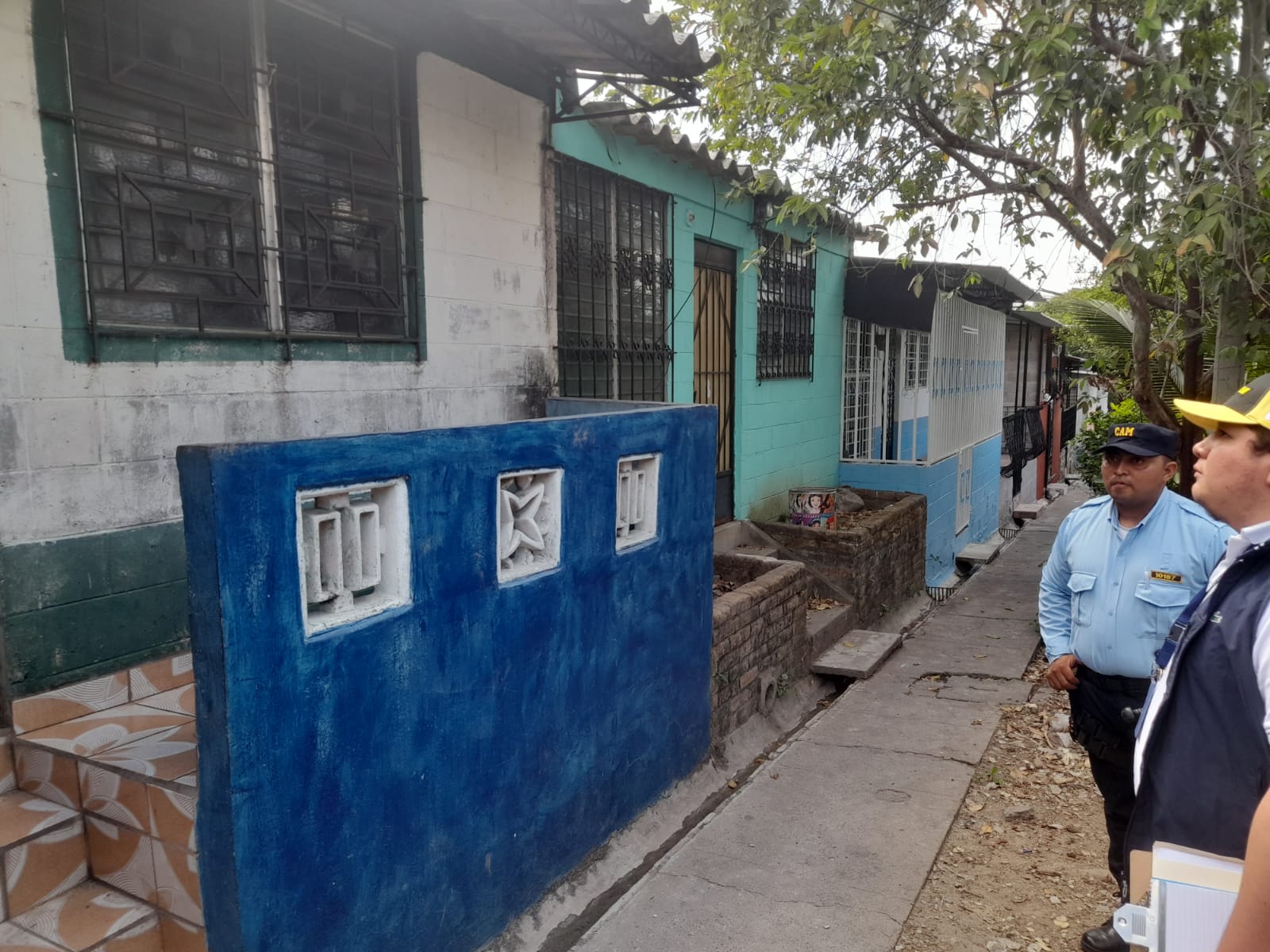 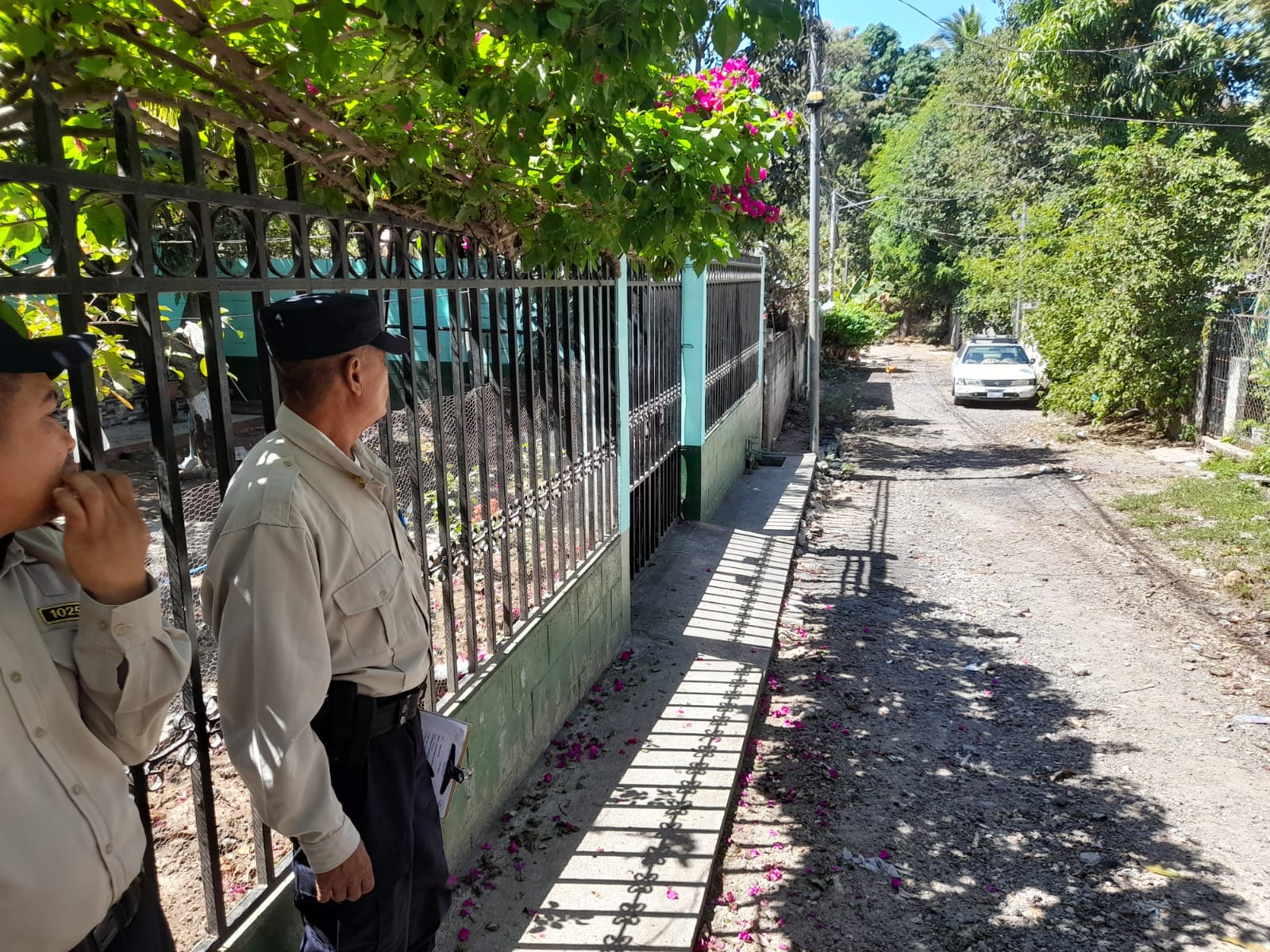 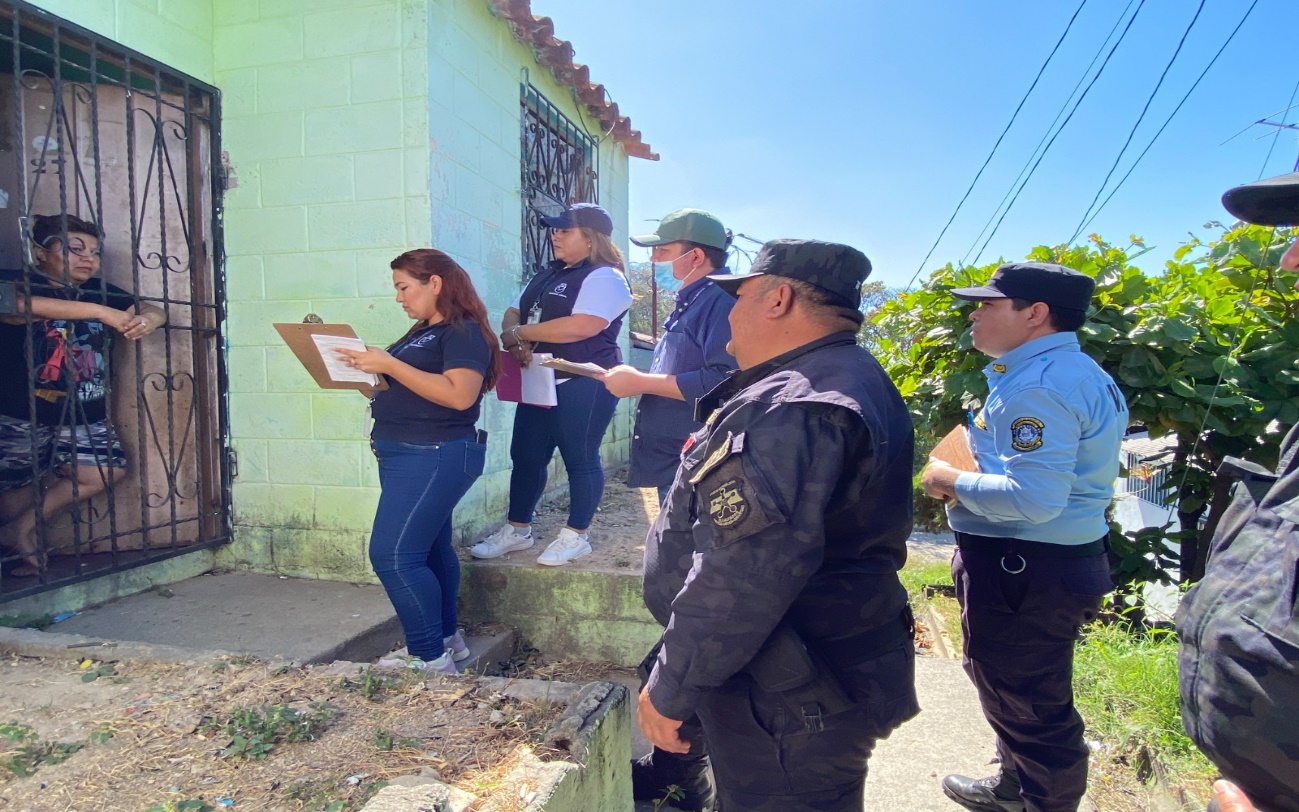 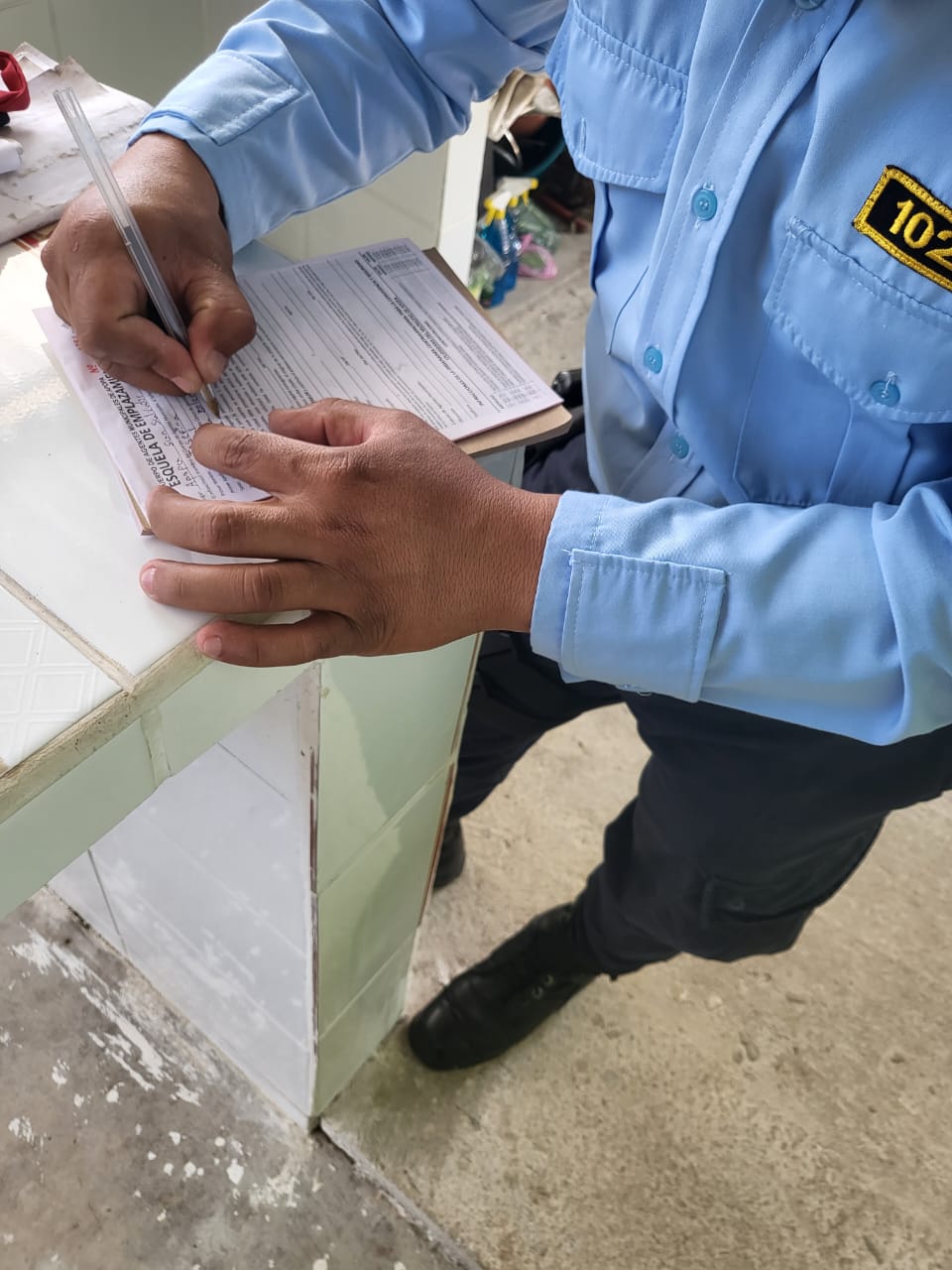 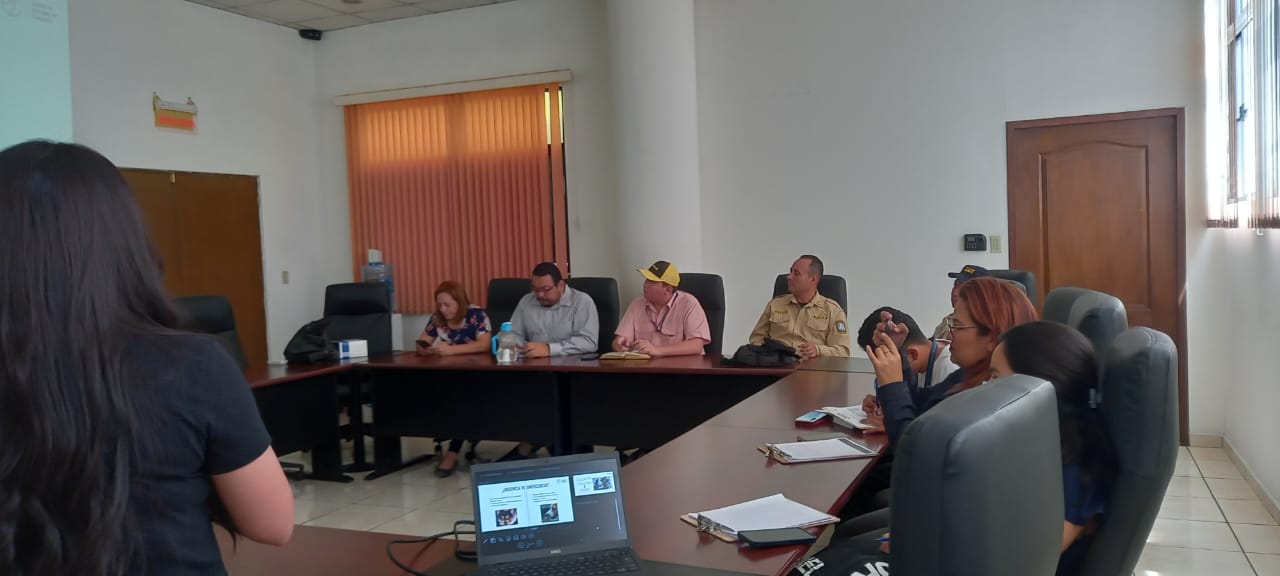 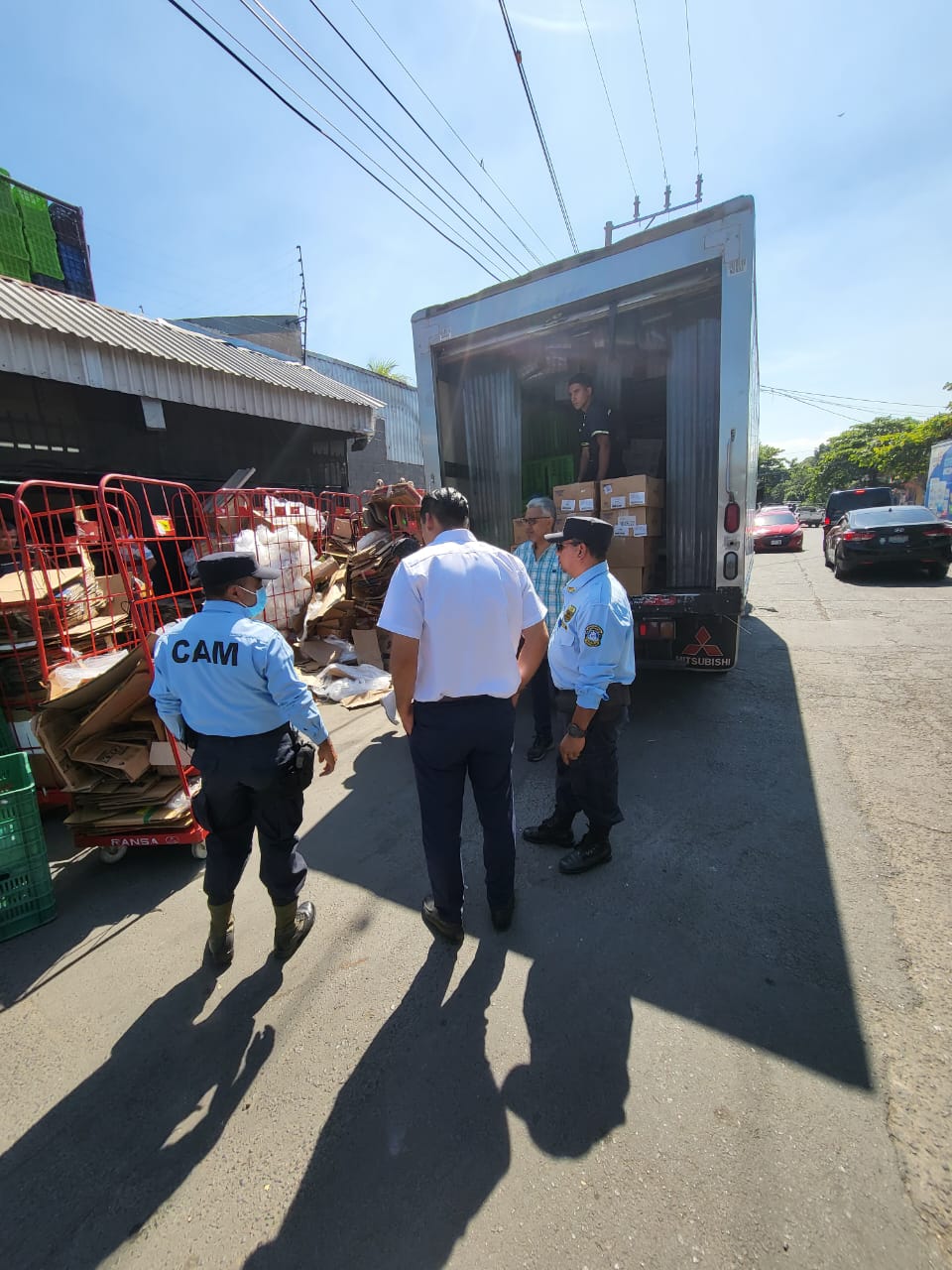 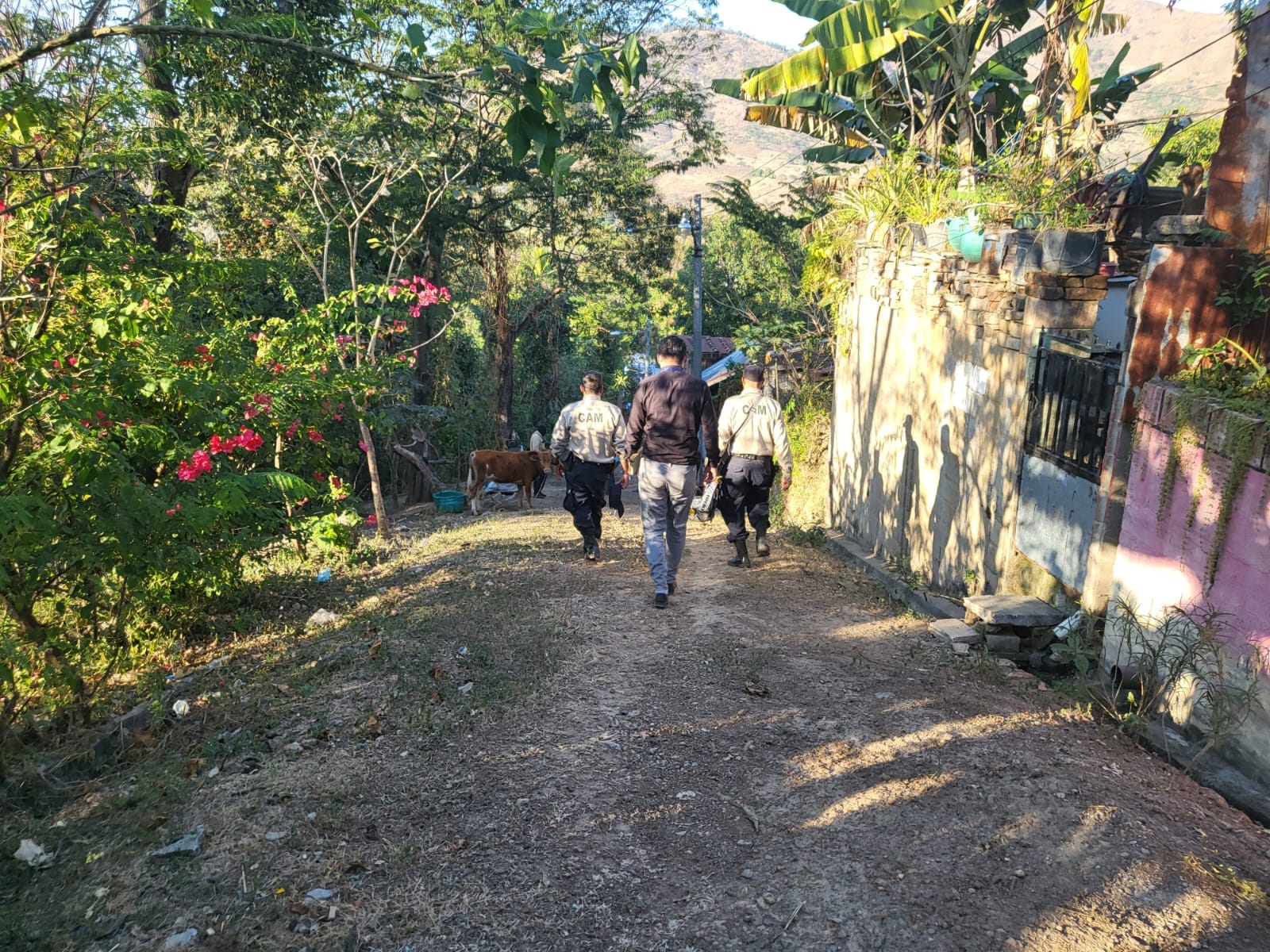 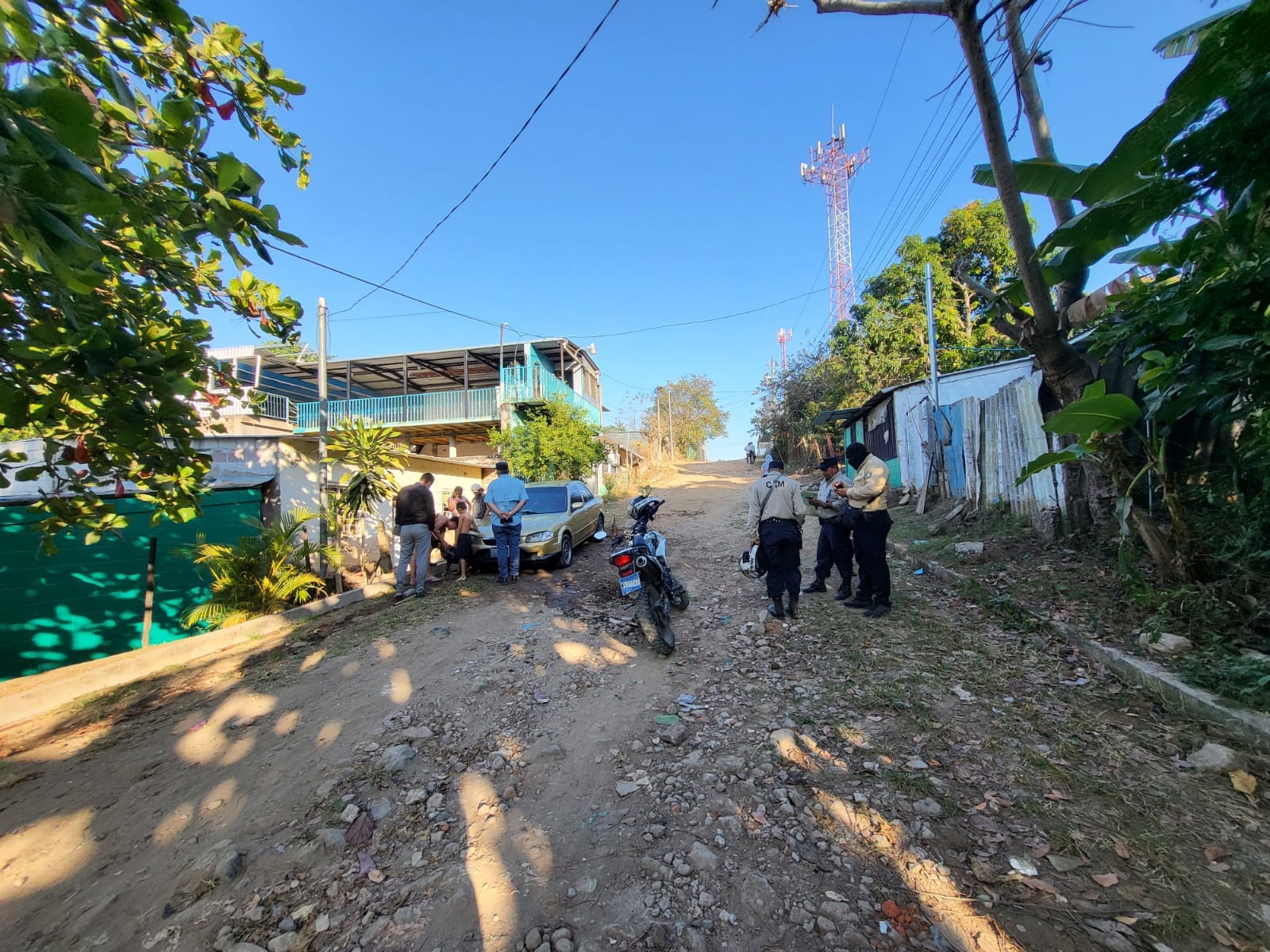 No.MesDenuncia.1Enero302Febrero303Marzo40Total 100No.MesEsquelas. 1Enero52Febrero103Marzo10Total 25No.MesProcesos Sancionatorios. 1Enero2Febrero3MarzoNo.MesEsquelas. 1Enero2Febrero13MarzoTotal 1